Ejercicio nº 1.-Reduce a común denominador y ordena de mayor a menor: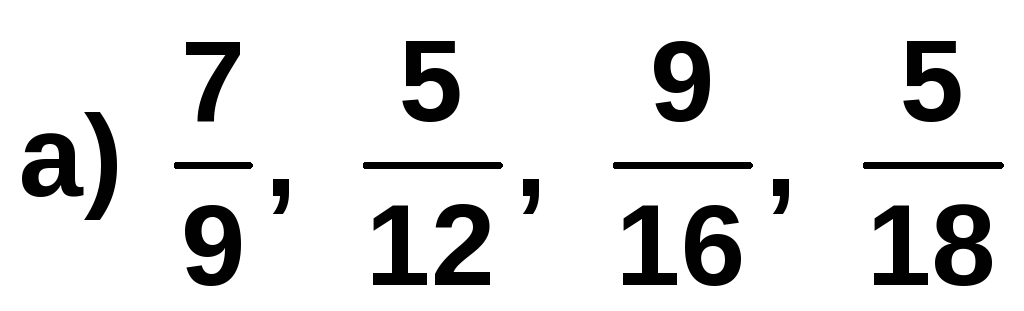 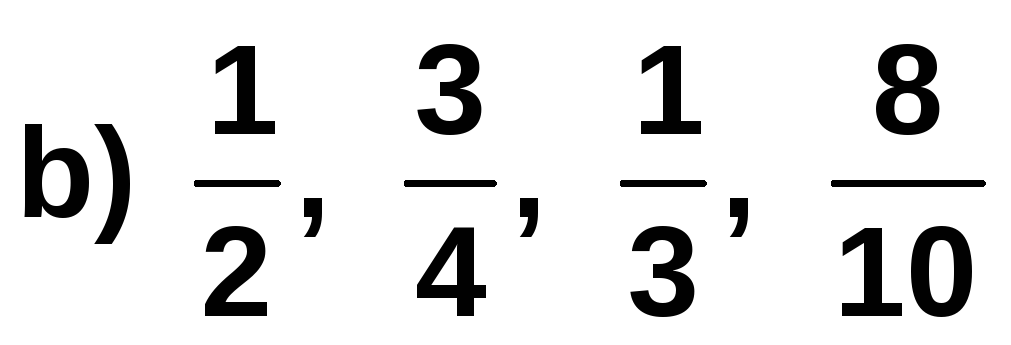 Ejercicio nº 2.-Resuelve las siguientes operaciones escribiendo el proceso de resolución paso a paso: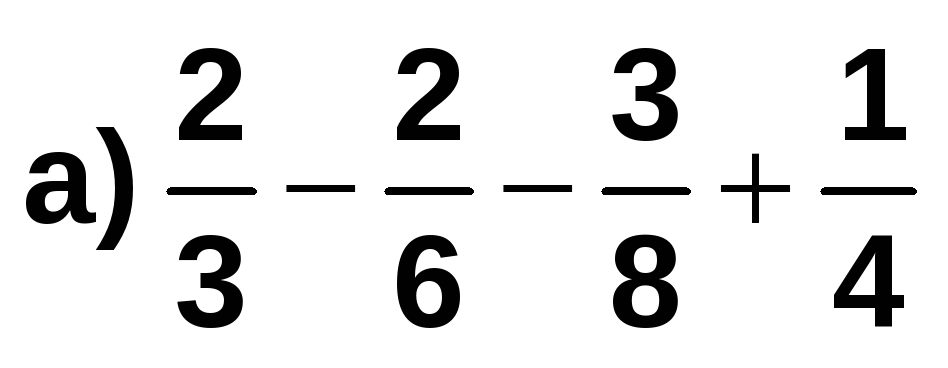 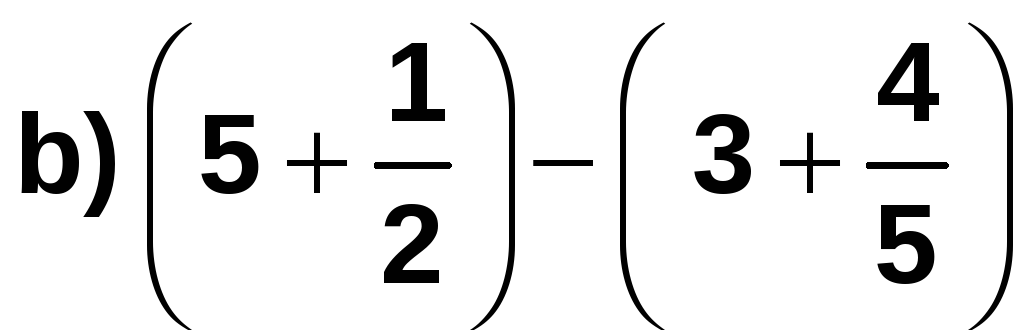 Ejercicio nº 3.-Resuelve las siguientes multiplicaciones y simplifica el resultado: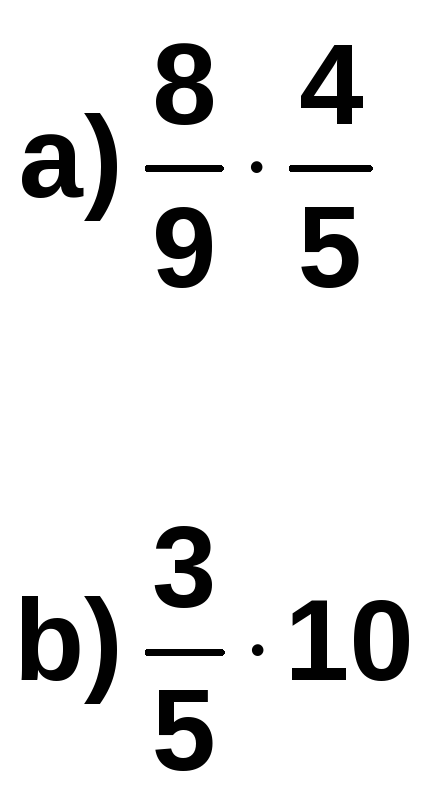 Ejercicio nº 4.-Realiza las siguientes divisiones y simplifica el resultado: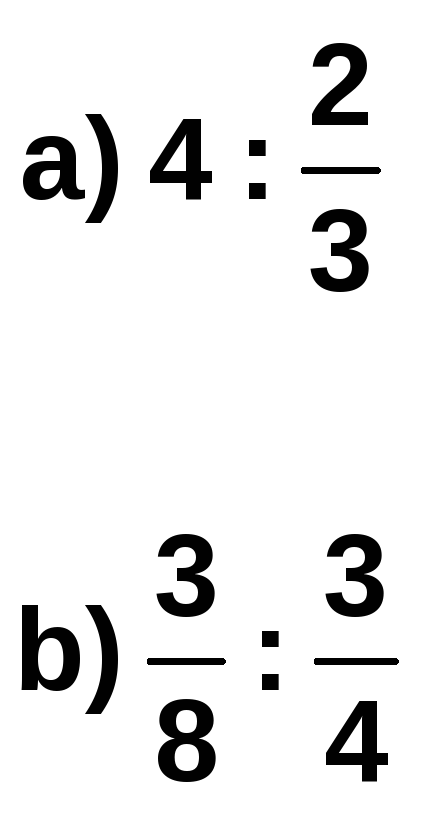 Ejercicio nº 5.-Resuelve las siguientes operaciones con fracciones: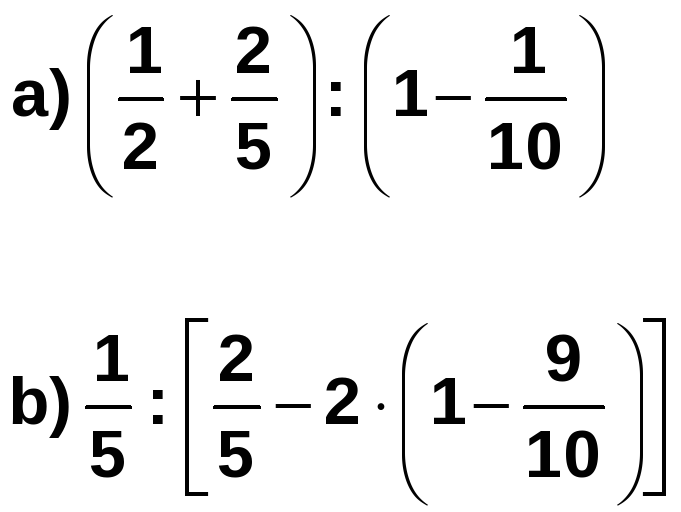 Ejercicio nº 6.-Un viajero ha recorrido 1/4 de su camino por la mañana y 2/5 por la tarde. ¿Qué fracción del camino le queda por recorrer?Ejercicio nº 7.-Una camioneta transporta 3/5 de tonelada de arena en cada viaje. Cada día hace cinco viajes. ¿Cuántas toneladas transporta al cabo de seis días?Título de la materia:MatemáticasNivel:ESO 1Opción:DNombre:Grupo:Evaluación:N.º:Calificación:Fecha: